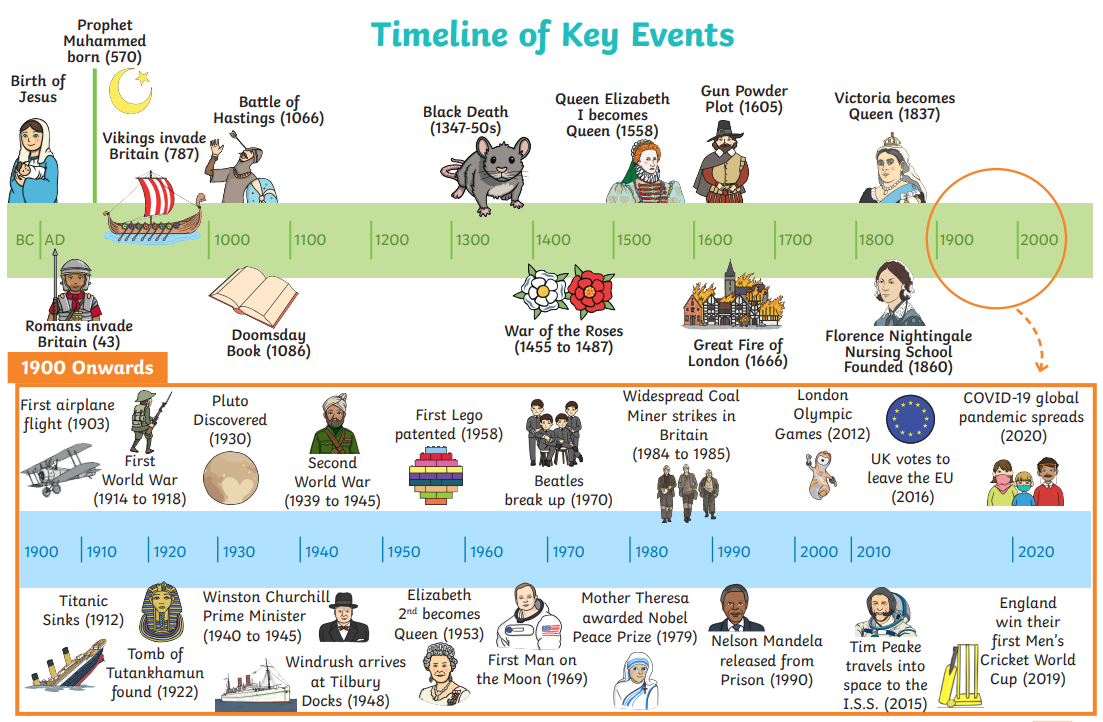 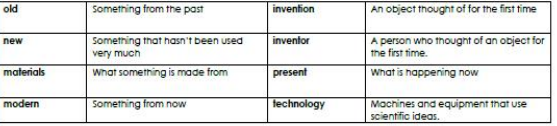 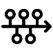 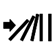 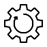 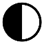 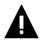 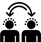 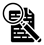 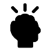 Chronological understandingCause and consequenceContinuity and changeSimilarity and differenceSignificanceInterpretationsEvidence and enquirySubstantive knowledgeSubstantive KnowledgeSubstantive KnowledgeTelevisions were much smaller, there was only three channels and not everyone had a colour TV. A mangle was used to squeeze water out of clothes.A fireplace would heat the home rather than radiators. Most people had toilets outside.Grandparents listened to music on an old-fashioned wireless or gramophoneThe music we listen to has changed over time.Factories would close and everyone would have a week off work. People travelled by train to the coast for a holiday. Holiday camps had ballroom dancing, cycling and swimming.Children have had teddy bears for over 100 years. Everyone use to play football, hopscotch and hide and seek. People played with board games like snakes and ladders.